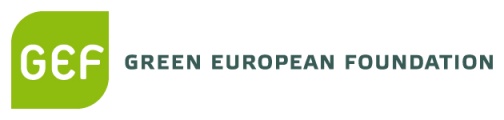 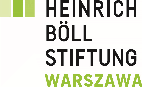 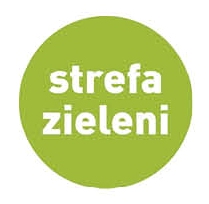 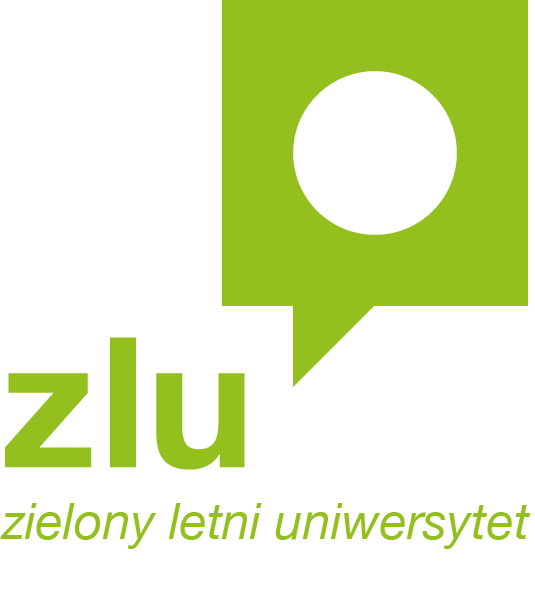 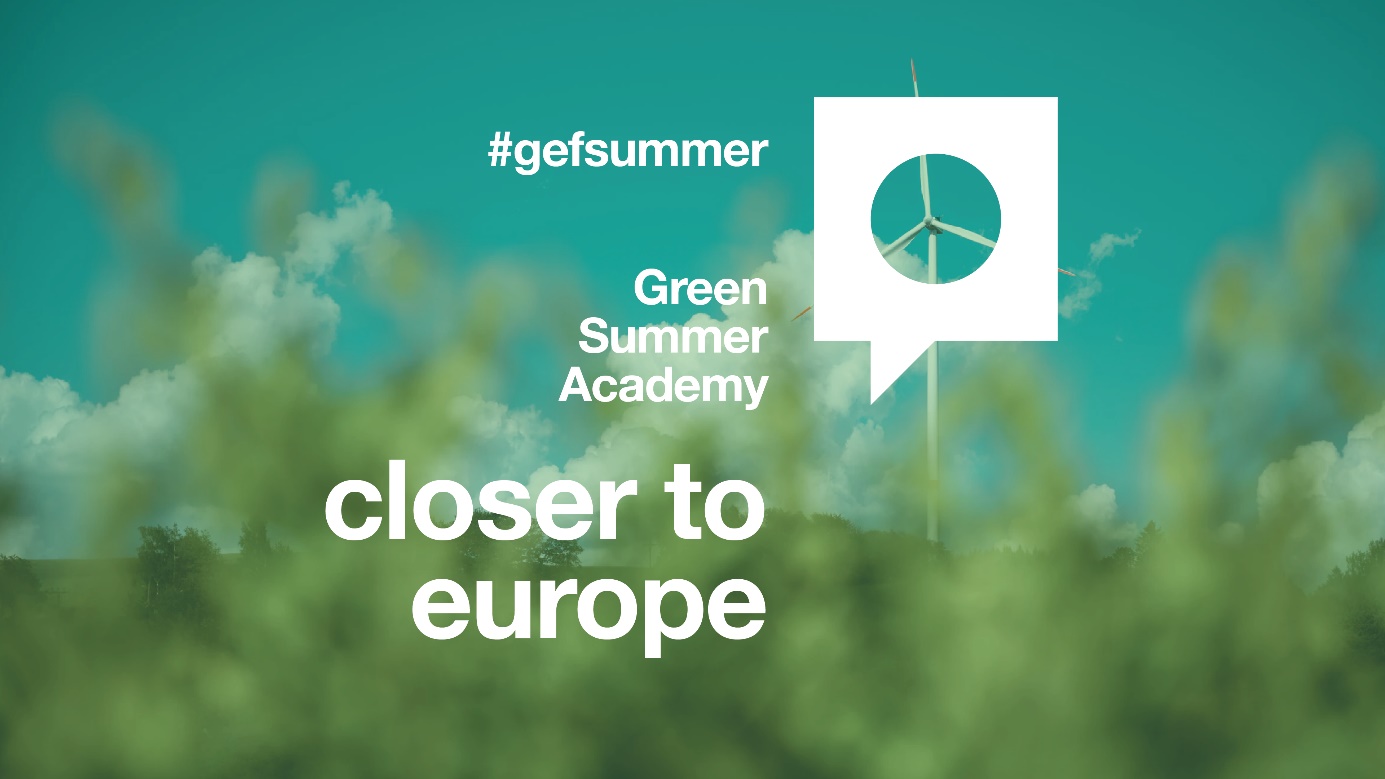 11-14 July 2019Ośno Lubuskie, PolandThe fifth Green Summer Academy in Poland will take place 20 km from the Odra River, a natural border between Poland and Germany, near the two towns on the both sides of the river: Słubice in Poland and Frankfurt/Oder in Germany.  We will meet in a new European reality, after the European Parliament elections, when Greens became the fourth force in the EP. At the same time, right and conservative and authoritarian forces largely won the elections in Poland and Hungary. The Polish pro-democratic and pro-European opposition is preparing for a parliamentary elections in October.
The global background  is shaped by the climate crisis, the IPBES report on the 6th Great Extinction of species, depletion of natural and non-renewable resources, cancer epidemics and other civilization diseases caused mainly by environmental and food pollution, and finally growing inequalities, migrations and nationalisms. However, on the other hand, we are watching large mobilisation of citizens and we see many European, national, regional and local initiatives to face these great challenges. Europe and Poland need like never before strong Green political force.VENUE: Zespół Szkół Ekonomicznych (School of Economics),  Rzepińska str. 8, Ośno LubuskieACCOMMODATION: Accommodation partly subsidized (reduction included in the participation fee):Double and triple rooms: Hotel Dolina Leśna, ul. Dolina Leśna 1, Ośno Lubuskie (for 50 people) Single and double rooms: Hotel Malinowy Dworek, ul. Gronowska 6a (for 14 people)4-bed rooms with bunk beds:  dormitory of Zespół Szkół Ekonomicznych ul. Rzepińska 8 (10 rooms for 40 people, each room shares the bathroom with residents of one tent)Space for 10 tents: the green area of ​​Zespół Szkół Ekonomicznych ul. Rzepińska 8Other possibilities:Other options of accommodation in Ośno Lubuskie: camping, agrotourism, hotels.There are more accommodation options in Frankfurt (Oder).FOOD:- vegetarian and vegan meals (partly subsidized, reduction included in the participation fee): in the dining room of Zespół Szkół Ekonomicznych, ul. Rzepińska 8- in hostels there is a possibility to buy breakfast on your own (PLN 20).TRANSPORT:Collective transfer by autocar from Warsaw (departure on Thursday, 11.07 at 9:30 AM from the Palace of Culture and Science, return on Sunday, 14.07 at approx. 4:00 PM at Palace of Culture and Science), price: 50 PLN/person for one travel (100 PLN for both travels).TRAIN: The nearest railway stations:  Rzepin 14 km (we will organize a transfer), Frankfurt (Oder) 30 km (we will organize a transfer), but there is also a possibility of travel by bus through Słubice.PLANE: Berlin airports, then by train to Rzepin or Frankfurt / OderFrom other cities in Poland, we will cross-link people who will arrive by car with people who are looking for transport.People with accommodation in hotels: bikes would be useful, as the distance from the hotels to the venue of the event is 2 km and 2,3 km (we recommend to get by train to Rzepin and then by bicycle to Ośno Lubuskie; a few bikes could be probably transported from Warsaw; some bikes will be made available to participants by local participants).The Green Summer Academy "Closer to Europe" is organized by the Green European Foundation with the support of the Fundacja Strefa Zieleni, with the financial support of the European Parliament to the Green European Foundation.The seminar„Towards Europe, democracy, ecology” is  organized in cooperation and with the finantial support of the Heinrich Boell Foundation in Warsaw. Debate „From the Common Agricultural Policy to the Common Food Policy”is organized as a part of international project " Fair & healthy food”  by the Green European Foundation with the support of the Fundacja Strefa Zieleni, with the financial support of the European Parliament to the Green European Foundation.General agendaThursday 11th – arrival between 12:00 and 16:0012:00 – 16:00 – meeting of Streering Committee of the Living Earth Coalition (KŻZ)17:00 – 19:00 - meeting with local Greens and presentation of transborder Polish-German initiative Słubfurt16:30 – 18:30 - meeting of young climate activists with a youth camp of Association of Friends of Korczakowo (diner offered by the camp to the invited activists)20:00 Integration dinerPossibility in the afternoon: nature expeditions: Owczary ecological station by the Club of Naturalists.Friday 12th – plenary sessions: key speaches, debates , one lecture, ad-hoc meetings (early morning and in the evening: nature expeditions: Owczary ecological station by the Club of Naturalists; during the day: eco-workshop for children/families, in the evening screening of documentaries)Saturday 13th – up to 16 workshops and trainings + ad-hoc meetings + meeting with video-naturalist Marcin Kostrzyński for cildren/families and for participants(early morning: nature expeditions: Owczary ecological station by the Club of Naturalists; in the evening: nature expeditions: the Odra river and/or the National Parc Dolina Ujście Warty; during the day: eco and art workshop for children/families)Sunday 14th – (early morning: nature expeditions: the Odra river and/or the National Parc Dolina Ujście Warty).  Departure , on the way: „Big Jump” river happening (international Day of Action)PROGRAMDraft agenda for the 4th of July 2019, could be changed11th of July 2019 – Thursday14:00 PM- 16:00 - Arrival of participants and allocation in rooms or setting up tents17:00 - 19:00 - Green Ośno Lubuskie, presentation of the Circle of the Greens and the specificity of the transborder city and region, including a meeting with Michael Kurzwelly, founder of the association and „city” Słubfurt and of Polish-German "state" New America  (Zespół Szkół Ekonomicznych, Rzepińska 8)16:30 - 18:30 - meeting of young people from climate movements and young Greens from Ostra Zieleń association with the international youth camp of the Association of Friends of Korczakowo (transfer by cars or by bu,  departure at 16:15)20:00 - diner of integration and presentation of the program and participating organizations (Zespół Szkół Ekonomicznych, ul. Rzepińska 8)Possibility in the afternoon: nature expeditions: Owczary ecological station by the Club of Naturalists.12th of July 2019 – Friday   /plenary debates and lecture/5:30 – 8:30 AM – Nature expeditions: Owczary ecological station by the Club of Naturalists.8:00 – 9:00 – Breakfast16:30 – 18:00 – Marta Jermaczek-Sitak – ecological workshop for children and families (in Owczary nature station)19:00 – 22:00 PM – Nature expeditions: Owczary ecological station by the Club of Naturalists22:00 PM – Film or documentary screening (Afrikamera, Przemysław Stępień) + „Human Energy” ENGPossibility of ad-hoc exchanges of knowladge and experiences in groups during the day.13th of July 2019 – Saturday  /parallel workshops/trainings/round-tables/debates/6:00 – 9:00 – Nature expeditions: Owczary ecological station by the Club of Naturalists7:45  – 9:00 – Breakfast[Biodiversity] roundtable "Is hunting necessary and / or acceptable in times of the 6th Great Extinction?"  - Niech Żyją! Coalition and Living Earth Coalition[Climate] workshop „Who are the new climate movements, how can the Greens support them?  - [the concept of GEF e-learning for climate movements as incentive for green activists], led by Urszula Sadłowska, GEF[Water, rivers, wetlands]: Save the Rivers Coalition: "River in the city" -  Roman Konieczny and arch. Anna Januchta-Szostak PhD. Eng. (Faculty of Architecture at the Poznan University of Technology). Led by: Izabela Zygmunt  [Rivers] „A failed project of World Bank to protect the Odra River from floods”(open press conference). Partnership: Save the Rivers Coalition - Radek Gawlik, Ewa Leś, Sascha Maier/BUND[Gender] "Will ecofeminism change the world?” – workshop – led by Magdalena Galkiewicz (Partia Zieloni/Gals4Gals) and Aleksandra Kołeczek (Partia Zieloni/Ostra Zieleń)[As part of the seminar "Towards Europe, democracy, ecology" in partnership with the Heinrich Boell Foundation in Warsaw][Economy] "What does classic economics not include and how to compensate for sustainable development?" - debateDr Ewa Rumińska-Zimny (the Warsaw School of Economics / Congress of Women),                 dr Ewa Jastrzębska (SGH),  Jamie Kendrick (Green European Journal), prof), prof. Bożena Ryszawska (University of Economy, Wrocław), Miriam Kennet (Green Economics Institute)Moderation: Justyna SzambelanTo read: https://www.greeneuropeanjournal.eu/from-global-tax-dodging-to-worldwide-wellbeing/[Green city] "How to develop Green cities in a conservative-nationalist region / country?" - workshop, led by: Paweł Pomian (Partia Zieloni Wrocław) and Aleksandra Zienkiewicz (miastoDrzew, Wrocław). [Civil democracy] "How to organize effective coalitions, platforms and movements? How to make them cooperate for achieving common goals?”- with representatives of the Coalition Living Earth (KŻZ) – Maria Staniszewska, Justyna Zwolińska, Save the Rivers Coalition – Izabela Zygmunt, Ewa Leś, coalition  Niech Żyją! – Tomasz Zdrojewski, Krzysztof Wychowałek, young climate movements. Led by Ewa Sufin-Jacquemart[As part of the seminar "Towards Europe, democracy, ecology" in partnership with the Heinrich Boell Foundation in Warsaw][Climate/ young in politics] "How to attract young people to Green activism?" - workshop with Ostra Zieleń –Joanna Górska, Igor Skórzybut, and participants from young climate movements (Alina Pogoda and Maciej Wereszczyński from Extinction Rebellion and others). Led by: Artur Wieczorek and Aleksandra Kołeczek (Partia Zieloni)[security] "What should be Europe’s and Poland's security policy in today's unstable world?" – panelParticipants: Tadeusz Nowak (Partia Zieloni), Piotr Niemczyk, Weronika Grzebalska (Polish Academy of Science). Led by: Maciej Józefowicz (Partia Zieloni)[education ] "How to educate people in rapidly changing times full of challenges?” – panel Piotr Działak (Center for education Tvind, Danmark), Krystyna Boczkowska (Partia Zieloni), Urszula Sadłowska (GEF). Led by Aleksandra Kretkowska (Partia Zieloni)[mobility in EU] „How to move to another country in the EU and actively participate in public life?” – panel : Joanna Kamińska, Ecolo, Brussels and Anna Czechowska, Agit-Polska, Berlin, led by: Urszula Zielińska (Partia Zieloni)Expert lectures / trainings:[civil democracy] "European citizens' panel - utopia or the necessary evolution of direct democracy?" - Marcin Gerwin[Energy] "Why the Greens don’t see nuclear power as a climatic hope?" – Marcin Harembski (SMA) and video of experts of the GGEP: Yan Dupas, David Drui, Michel Raquet.[Green methods] „Green electoral campaign”– Maciej Słobodzian  [Green tools] We get to know the green e-learning platform https://www.mygreenlearning.eu/ - GEF [Green family] Questions and answers on the European Parliament and the European Greens – Benedetta de Marte, political councillor in the Greens/EFA group in the EP.11:15 - 13:00 - Marcin Kostrzyński - Meeting with nature (for children and families) (tbc.)18:00 - 19:00  - Marcin Kostrzyński - Meetings with nature (for the participants of the GSA) (tbc.)19:00  - Diner19:30 - 22:30 PM - Nature expeditions: Odra river and/or National Parc Dolina Ujście WartyPossibility of ad-hoc exchanges of knowladge and experiences in groups during the day.22:00 PM – Film or documentary screening (Afrikamera, Przemysław Stępień) + „Human Energy”14th of July 2019 - Sunday6:00 - 9:00 AM - Nature trip9:00  - 10:00 - breakfast10:00  - departure of the bus to Warsaw, on the way : River happaning „Big Jump” (International Day of Action)9:00 – 9:30Official Oppening of the Green Summer Academy – Ewa Sufin-Jacquemart (GEF / Strefa Zieleni ) and Irene Hahn-Fuhr (HBS Warsaw)PART ITHE FUTURE OF EUROPE 9:30 – 11:30"Does the Green Wave in the European Parliament give hope for facing a climate crisis, reduce inequalities and improve democracy in the EU?” – debate[As part of the seminar "Towards Europe, democracy, ecology" in partnership with the Heinrich Boell Foundation in Warsaw]Participants: Małgorzata Tracz (Partia Zieloni), Sergey Lagodinsky (MEP), Zuzana Pavelková (FYEG), Miriam Kennet (Green Economics Institute), Jamie Kendrick (Green European Journal). Moderation: Maciej Słobodzian and Miłosława Stępień (Partia Zieloni)Participants that did not confirmed yet: Edwin Bendyk (Collegium Civitas), Alena Karaschinski (90/Grunen in Frankfurt/Oder, Christine Chemnitz (HBS).11:30 – 11:45Coffee BreakPART IICLIMATE CRISIS AND ENERGY TRANSITION11:45 – 13:30„Saving the climate: energy transition necessary but not sufficient”- debate. Participants: Krystyna Boczkowska (ex-CEO Bosch Polska, Partia Zieloni), Radosław Gawlik (Eko-Unia, Partia Zieloni), Tomasz Wojciechowski (IGOZ, Partia Zieloni),  Maciej Wereszczyński (Extinction Rebellion), Weronika Bloch (Human Energy) Moderation: Piotr Trzaskowski (HBS Warsaw) and Urszula Zielińska (Partia Zieloni)Participants that did not confirmed yet: Michael Cramer (ex-MEP), Stefan Schönfelder (HBS Dresden), prof. Jan Popczyk (Silesian University of Technology) , Monika Sadkowska (RT-ON)13:30 – 14:30LunchPART IIIBIODIVERSITY AND POLITICS14:30 – 16:15"6. Great Extinction - can Europe prevent it?” – debateIntroduction: "Political protection of biodiversity in the world and in the EU" Participants: prof. Piotr Skubała (Silesian University), Radosław Ślusarczyk (Association Workshop for All Beings), Marcin Kostrzyński (journalist, naturalist), Iwona Krępic (Oder Delta Safaris/ Save Rivers Coalition), Artur Furdyna ( TPRIiG Association/ Save Rivers Coalition), prof. Grzegorz Gabryś (Univ. of Zielona Góra)Moderation: Marta Jermaczek-Sitak and Krzysztof Wychowałek Participant that did not confirmed yet: Zenon Kruczyński (Niech Żyją!)16:15 – 16:30Coffee breakPART IVFAIR AND HEALTHY FOOD16:30 – 18:15"From the Common Agricultural Policy to the Common Food Policy" – debate[debate within the international GEF project „Fair and Healthy Food”]Introduction: Olivier de Schutter [video].  Participants: Andrzej Nowakowski (expert GGEP), Katarzyna Jagiełło (Greenpeace), Ewa Jakubowska-Lorenz (HBS Warsaw), Dorota Metera (IFOAM/ Forum of Organic Farming), Francesco Ajena (IPES-Food, Skype], Agnieszka Makowska (Living Earth Coalition and Nyeleni), Aleksandar Gjorgijevski (Sunrise, Macedonia).Moderation: Ewa Sufin-Jacquemart 18:15– 19:30Diner20:00 – 21:30„Passive and ecological architecture” – lecture of Jarosław Malicki, Green architect20:00 – 21:30(salka debat)„Delta of the Odra River, threteaned natural tresure” – lecture of Iwona Krępic [partnership: Save Rivers Coalition]AuditoriumLanguages roomWorkshops roomDebates room9:00 – 9:45Odra and the World Bank – press conf.9:30 – 11:00Platform of e-learning GEF - training9:30 – 11:00 Ekofeminism – roundtable9:30 – 11:00Citizens’ Panel - lecture9:45 – 11:00The Greens in the EU – Q/A9:30 – 11:00Platform of e-learning GEF - training9:30 – 11:00 Ekofeminism – roundtable9:30 – 11:00Citizens’ Panel - lecture11:15 – 13:00Nuclear Energy – lecture11:15 – 13:00Hunting – roundtable11:15 – 13:00E-learning for climate movements - workshop11:15 – 13:00Mobilty inside the UE – witnesses14:00 – 15:45Ekonomy of sustainable development - panel14:00 – 15:45Education - panel14:00 – 15:45Electoral campaigning- training14:00 - 15:45Water in a city  – lectures/workshops16:00 – 17:45Green city – roundtable16:00 – 17:45Platforms and coalitions – roundtable16:00 – 17:45Young climatic and green activism  –workshop16:00 – 17:45Security policy -panel